RIVANNA RIVER STEWARD REPORTRiver Steward Names: Dan Triman and Justin Altice   Date:  8-26-14Starting Location and Time:  Darden Towe Park (4:45 PM)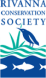 Ending Location and Time:  Riverview Park (6:15 PM) Weather:  Sunny    Recent Precipitation: One heavy rain the past weekWater Flow: Slow   Water Color: Brown / Murky   Water Odor: NoneWater Temp. : 26 deg C     Air Temp. : 82 deg FDO: 2 ppm       		PH: 8  		Turbidity: 60 JTUUSGS Water Gauge Reading: Earlysville 1.33 ft.Physical Location Characteristics: Under power lines near Riverview ParkLocation Tested: Middle of the river---------------------------------------------------------------------------------Land Use:Wildlife Sightings and Plant Life:People Interactions:Litter and Pollution:Overall Summary: Actions Needed – level of priority (1 highest/5 lowest): 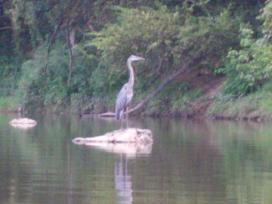 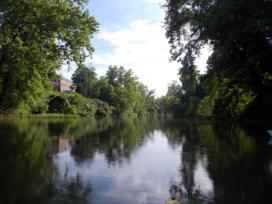 Figure : View down river near Darden Towe.     		       Figure : Heron standing on a rock in the middle of the river. 							       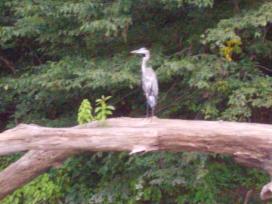 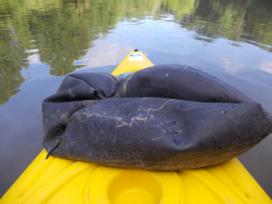 Figure : Rubber tire tube removed from river.                 	       Figure : Another shot of the heron we spotted. 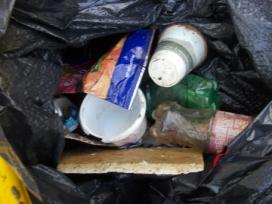 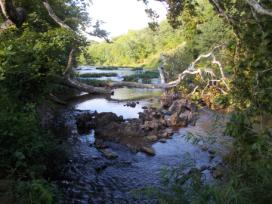  Figure : Downed tree near Riverview Park                                 Figure : Examples of the trash we pulled from the river.                        Residential mainly, with some commercial useHeron, Kingfisher, several turtles, various birds, small fish jumping out of the waterSaw several people at Riverview Park fishing. Lots of people out using the RTF trails along the river.  Removed half a trash bag worth of litter from the river including drink bottles and cans (metal, glass, plastic), and a few pieces of Styrofoam. Also removed 1 rubber tire tube. Saw some wildlife (mostly birds), as well as a few people at Riverview Park. Water levels had risen a good amount compared to the last few weeks, and water was a little browner and murkier than usual from sedimentation.  Picked up some trash along the way. One large downed tree at River right just before boat ramp at Riverview Park.  None. 